Oblicz w pamięci: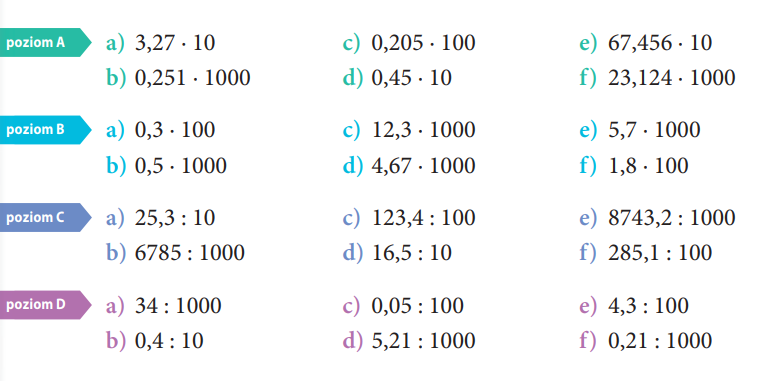 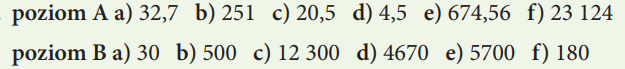 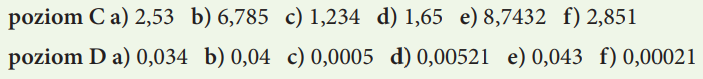 